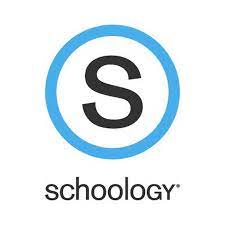 Go to bcps.schoology.comChoose Login with your BCPS Account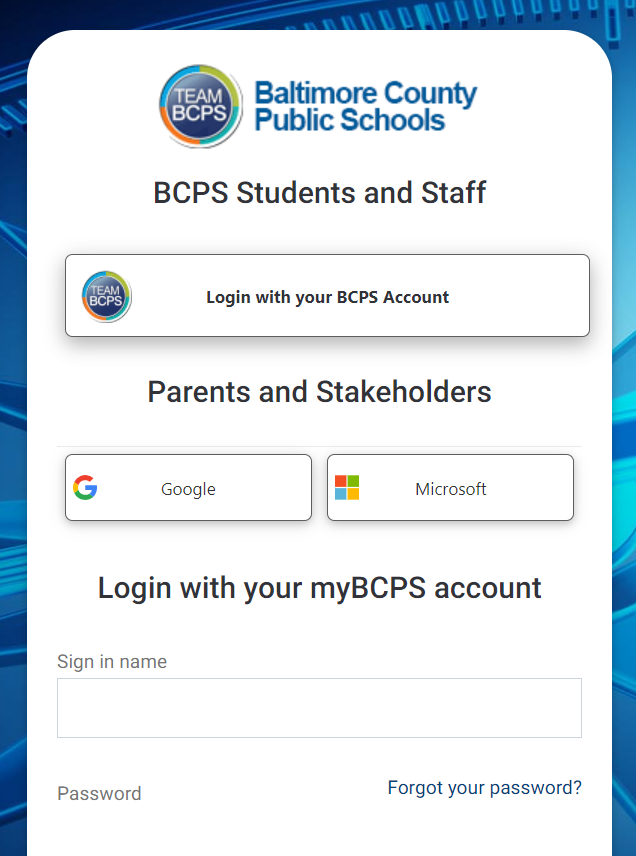 Enter username@bcps.org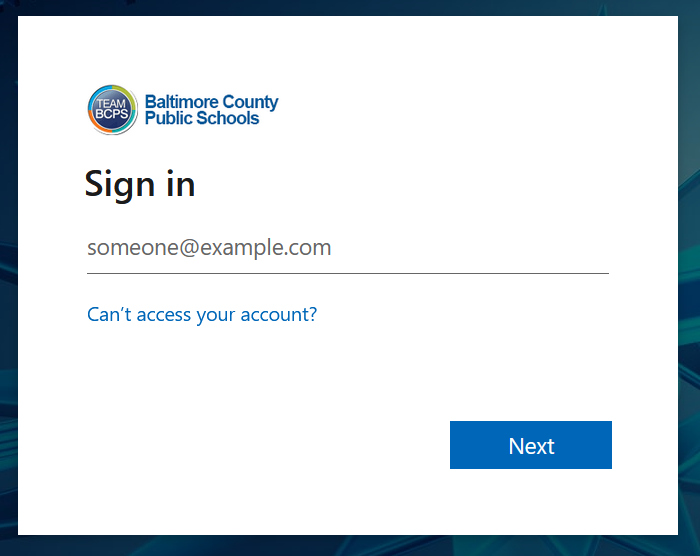 Enter password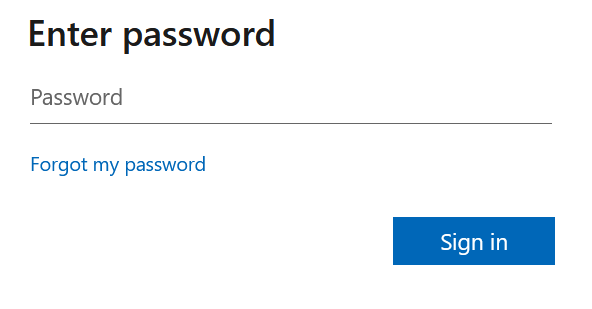 Go to COURSES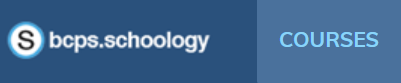 Choose At Home Learning course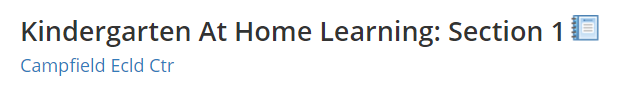 Select daily folders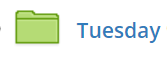 